Objednací listč. 240/23/7 Předmět objednávky 	Množství	Předpokl. cena Kč 	Celkem (s DPH): 	211 750,00 Kč Popis objednávky:Termín dodání:  08/2023 – 03/2024Bankovní spojení: ČSOB, a.s., č.ú.: 182050112/0300	IČ: 00251810	DIČ: CZ00251810Upozornění: 	Dodavatel je oprávněn vystavit fakturu až po řádném dokončení a předání díla.	Na faktuře uveďte číslo naší objednávky. Kopii objednávky vraťte s fakturou na adresu: Městský úřad Strakonice, Velké náměstí 2, 386 01 Strakonice, případně na e-mailovou adresu posta@mu-st.cz.Schválil:	Ing. Jana Narovcová	vedoucí odboruSprávce rozpočtu: 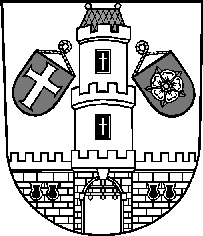 Město StrakoniceMěsto StrakoniceMěstský úřad StrakoniceOdbor majetkovýVelké náměstí 2386 01 StrakoniceVyřizuje:Dušan KučeraTelefon:383700324E-mail:dusan.kucera@mu-st.czDatum: 27. 7. 2023Dodavatel:Urbánek JiříVelké náměstí 54386 01  StrakoniceIČ: 73552771 , DIČ: CZ6006130031Technický dozor stavebníka na akci ,,Komunitní centrum Strakonice 2023“211 750,00